Circ. n. 132									Pimonte, 15/02/2024Al Personale DocenteAl Personale ATAAl sito webAgli attiOggetto:  Cessazioni dal servizio del personale scolastico dal 1°settembre 2024, a seguito delle disposizioni  in materia di accesso al trattamento di pensione anticipata, introdotte dall’art. 1, commi 136, 138 e 139, della Legge 30 dicembre 2023 n. 213- Indicazioni Operative	     Si informa tutto il Personale interessato che il Ministero dell’Istruzione e del Merito Direzione Generale per il personale scolastico con la circolare n. 0016553 del 14.02.2023, condivisa con INPS, ha fornito indicazioni operative per l’attuazione dell’art. 1 commi 136, 138 e 139 della legge 30 dicembre 20023 n. 213 (Legge di Bilancio 2024) e le integrazioni alla circolare n. 54257 del 18 settembre 2023.L’art. 1, comma 138 della legge 30 dicembre 2023 n. 213, ha apportato alcune modifiche alla disciplina contenuta all’art. 16, comma 1-bis, del decreto legge 28 gennaio 2019, n. 4, convertito con modificazioni dalla legge 28 marzo 2019, n. 26, c.d. “opzione donna”, prevedendo che possono beneficiare del suddetto trattamento pensionistico le lavoratrici che entro il 31 dicembre 2023 abbiano maturato un’anzianità contributiva pari o superiore a 35 anni e un’età anagrafica di almeno 61 anni, ridotta di un anno per ogni figlio nel limite massimo di due anni e al ricorrere di una delle seguenti condizioni:Assistenza ex art. 3, comma 3, legge 5 febbraio 1992, n. 104;Riduzione capacità lavorativa con invalidità civile pari o superiore al 74%, come da lettere a) e b) del suddetto comma 1-bis.  Il comma 139 del medesimo articolo, nel modificare l’art. 14.1 del decreto legge 28 gennaio 2019, n. 4, convertito, con modificazioni, dalla legge 28 marzo 2019, n. 26, ha invece esteso, in via sperimentale, al 2024 il trattamento di “pensione anticipata flessibile”, fissando il termine finale del 28 febbraio 2024 per la presentazione da parte di tutto il personale scuola delle relative istanze di cessazione dal servizio.Il novellato art. 14.1, in particolare, prevede la facoltà di accedere alla pensione anticipata al raggiungimento, nell’anno 2024, di un’età anagrafica di almeno 62 anni e di un’anzianità contributiva minima di 41 anni.Per coloro che maturano i requisiti nel 2024  il trattamento di pensione anticipata è determinato secondo le regole di calcolo del sistema contributivo e in ogni caso il trattamento di pensione anticipata è riconosciuto per un valore lordo mensile massimo non superiore a quattro volte il trattamento minimo previsto a legislazione vigente, per le mensilità di anticipo del pensionamento rispetto al momento in cui tale diritto maturerebbe a seguito del raggiungimento dei requisiti di accesso al sistema pensionistico.La pensione pertanto sarà liquidata in misura non superiore a quattro volte il trattamento minimo per il 2024 sino al compimento dell’età per la pensione di vecchiaia (67 anni per il biennio 2024/2025), raggiunta la quale verrà messo in pagamento l’intero importo della pensione.Il termine ultimo per la presentazione delle relative istanze di cessazione dal servizio, con effetti dall’inizio dell’anno scolastico 2024/25, è fissato al 28 febbraio 2024.Il Ministero, quindi, ha provveduto ad adeguare gli applicativi per la presentazione delle istanze on-line di cui alla nota n. 54257 del 18 settembre 2023, con esclusivo riguardo alla “Pensione anticipata flessibile” e alla c.d. “Opzione donna vincolata a condizioni soggettive”.Le istanze Polis disponibili sono:Cessazioni On-Line – personale docente ed ATA – Pensione anticipata flessibileCessazioni On-Line – personale docente ed ATA –  Opzione donna- 2024Cessazioni On-Line – Dirigenti Scolastici – Pensione anticipata flessibileCessazioni On-Line – Dirigenti Scolastici –  Opzione donna- 2024Deve essere formulata un’unica istanza, in cui gli interessati devono anche esprimere la volontà di interrompere/non interrompere il rapporto di impiego, nel caso in cui venga accertata la mancata maturazione dei requisiti.Tutte le predette domande, valgono, per gli effetti, dal 1°settembre 2024.Per la successiva presentazione delle domande di pensione all’INPS si rinvia allemodalità descritte nella nota n. 54257 del 18 settembre 2023. In particolare nella domanda per opzione donna, messa a disposizione dell’INPS sul sito istituzionale, occorrerà indicare le specifiche condizioni soggettive.APE  socialeL’articolo 1, comma 136, della legge di Bilancio 2024, stabilisce che le disposizioni di cui all’art. 1, comma da 179 a 186, della legge 11 dicembre 2016, n. 232, e di cui all’art. 1, comma 92, della legge 30 dicembre 2021, n. 234, si applicano anche per l’anno 2024.In particolare, è stato previsto il posticipo del termine di scadenza del periodo di sperimentazione dell’APE sociale al 31 dicembre 2024, con innalzamento dell’età anagrafica minima prevista a 63 anni e 5 mesi e sono state confermate le condizioni per l’accesso a tale beneficio nei confronti dei lavoratori dipendenti che si trovano nelle condizioni di cui all’artt. 1, comma 179, lettera a), b) e c) della legge n. 232 del 2016 o che svolgono attività c.d. gravose.Nell’elenco delle professioni c.d. gravose sono annoverati i “Professori di scuola primaria, pre-primaria r professioni assimilate” codice ISTAT 2.6.4	Le lavoratrici che hanno presentato domanda di cessazione Polis per “Opzione Donna” con esito positivo circa la verifica del diritto a pensione e che presenteranno anche la domanda di riconoscimento delle condizioni per l’accesso all’APE sociale, esclusivamente entro e non oltre il 31 marzo 2024, potranno, dopo aver ricevuto la comunicazione dall’INPS dell’esito positivo dell’istruttoria, comunicare tempestivamente alla competente struttura territoriale dell’INPS la rinuncia alla domanda di pensionamento opzione donna eventualmente già presentata.Ufficio PersonaleAA Formisano Giovanni                                                                                                                Il Dirigente Scolastico                                                                                                                         Adele PortaLa firma è omessa ai sensi dell’articolo3 comma 2 del D.lgs 12/2/1993, n. 39ISTITUTO COMPRENSIVO STATALE“Paride Del Pozzo” Via S. Spirito, 6 - PIMONTE (NA) - C.A.P.: 80050 - Tel: 0818792130 -  Fax: 0818749957 NAIC86400X@istruzione.it - http://www.icsdelpozzo.edu.it PEC: NAIC86400X@pec.istruzione.itC.MEC. NAIC86400X                                                      C.F. 82008870634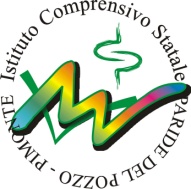 